Objednávka 0178/2024Domov U Biřičky	DodavatelK Biřičce 1240	DEHAU TRÁVNÍK s.r.o.50008, Hradec Králové	17IČ:	00579033	50781, Lázně BělohradDIČ:	CZ579033	IČ: 09749110, DIČ: CZ09749110Vystavil:	Jiráčková Pavlína	Číslo dodavatele: DEHAUDne:	15.04.2024 9:33:42Telefon:	495 405 311Platební podmínky:	14 dní od přijetí faktury Termín dodání:Objednávka je v souladu se zákonem č.320/2001 Sb.  (číslo objednávky uveďte ve faktuře)Všeobecný materiál - dezinfekceKód	Popis	Množství	Cena / MJ	Částka bez DPH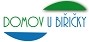 Nejsme plátci DPH.Celková částka včetně DPH, popř. dopravy, zaškolení, montáže, apod.  Akceptace objednávky (přijetí nabídky)  Tímto akceptujeme Vaši shora uvedenou objednávku    Dne ........................................Strana 1/1INCIDIN PRO 2 l	4,00	ks1 092,8400	4 371,36SURFANIOS PREMIUM 1 l	6,00	ks348,4900	2 090,94INCIDIN LIQUID 5 l	6,00	ks1 143,5800	6 861,48SURFANIOS PREMIUM 5 l	3,00	ks1 553,2600	4 659,78INCIDIN® WIPES - ZÁSOBNÍK	2,00	ks261,7200	523,44zaokrouhlení	1,00	ks	0,5300	0,53Celkem bez DPHČástka DPHCelkem včetně DPH18 507,53 CZK3 886,47 CZK22 394,00 CZK